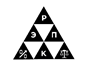 Автономная некоммерческая профессиональная образовательная организация«Региональный экономико-правовой колледж»(АНПОО «РЭПК»)                                                                              УТВЕРЖДЕНО                                                                              Протоколом Общего собрания                                                                              учредителей                                                                              от 17.03.2020 № 33                                                                             Председатель Общего собрания                                                                              учредителей                                                                              ________________С.Л. ИголкинОТЧЕТ о поступлении и расходовании финансовых и материальных средств  АНПОО «РЭПК» по итогам 2019 финансового годаВ соответствии с утвержденным Планом финансово-хозяйственной деятельности АНПОО «РЭПК» осуществлены поступления и расходования финансовых и материальных средств в следующих объемах:Объем поступивших средств, всего: 9 613,3 тыс. руб.в том числе по видам деятельности:от образовательной деятельности 7 952,8 тыс. руб.из нее по образовательным программам:1.1.1. подготовки специалистов среднего звена 7 952,8 тыс. руб.1.2. прочие виды поступлений 1 660,5 тыс. руб.Расходование средств, всего: 9 822,3 тыс. руб.в том числе:оплата труда и начисления на выплаты по оплате труда       4 271,0 тыс. руб.арендная плата за пользование имуществом 2 232,0 тыс. руб.прочие работы, услуги  2 925,4 тыс. руб.социальное обеспечение 34,4 тыс. руб.увеличение стоимости нематериальных активов 359,5 тыс. руб.Остаток средств:3.1. на начало отчетного года 1 423,9 тыс. руб.3.2. на конец отчетного года 1 214,9 тыс. руб.Главный бухгалтер                                                                          О.И. Гаврикова